OPISIVANJE RADNJE NA SLICI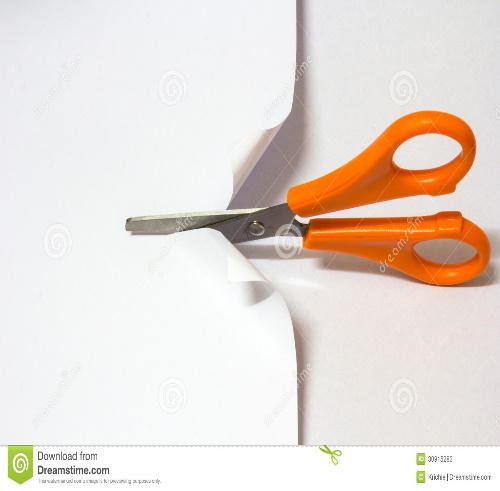 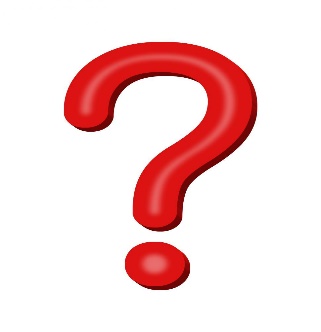         IZREŽI SLIKE U PRILOGU PA ODGOVORI MAMI NA PITANJA: „ŠTO RADE DEČKI?“ – „IGRAJU NOGOMET.“; „ŠTO RADE DJECA?“ – „IGRAJU KOŠARKU.“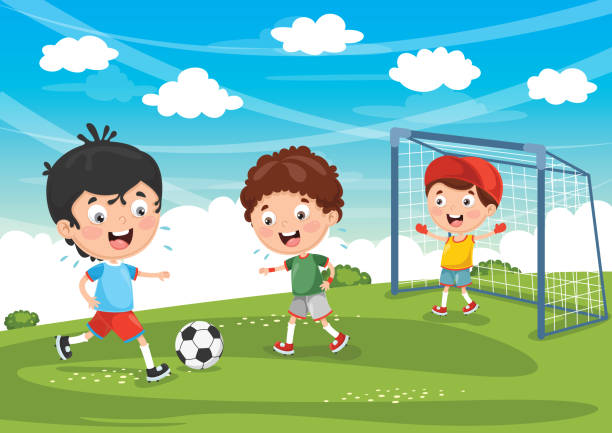 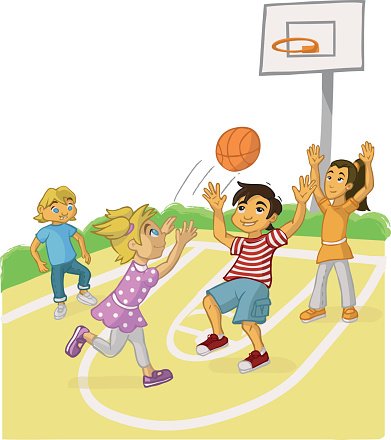 